           Решетиловский Николай Лаврентьевич.   Родился в 1919 г в с.Ряська, Нехворощанский р-н Полтавской обл. Украинец.Мать - Решетиловская Лукерья Васильевна. Призван Нехворощанским РВК Полтавской обл. 26.09.1939 года.Член ВКП(б) с 1942 г., партбилет № 5701710.Гвардии лейтенант медсанчасти 000001 № 132847Командир взвода носильщиков 240 гвардейского стрелкового полка 74 гвардейской стрелковой дивизии.Убит в бою 29.4.1945 г. удл.сер. МГ 132847.Первичное захоронение - г.Берлин, Южный берег канала, английская зона.Перезахоронен в могиле-мемориале в Трептов-парке, Берлин.Воинские звания:10.1943 г.  Гвардии Младший лейтенант мед. службы.  Фельдшер санитарной роты 240 Гвардейского стрелкового полка 74 Гвардейской стрелковой дивизии.02.1944 г.  Младший лейтенант мед. службы.  Фельдшер санитарной роты 240 Гвардейского стрелкового полка 74 Гвардейской Нижне-Днепровской стрелковой дивизии.04.1945г. Гвардии лейтенант мед службы. Командир взвода санитаров- носильщиков 240 гвардейского стрелкового полка 74 гвардейской стрелковой дивизии.Участие в Отечественной войне:Юго-западный фронт	с   22.06.1941 г. по          9.1941 г. Сталинградский фронт	с   27.07.1942 г. по   02.02.1943 г.Юго-западный фронт	с          7.1943 г. по   01.10.1943 г.3-й Украинский фронт	с   01.10.1943 г. по        07.1944 г.1-й Белорусский фронт	с        07.1944 г. по   29.04.1945 г.Награжден:Медаль «За оборону Сталинграда». Указ Президиума Верховного Совета СССР от 22.12.1942 г.Медаль «За боевые заслуги».  Приказ 74 гсд №30/н от 10.11.1943 г.,за бои на правом берегу Днепра с 23 по 29.10.1943 г.Орден «Красной звезды».  Приказ 74 гсд №43/н от 29.02.1944 г.,за бои в г. Апостолов Днепропетровской обл. Орден «Отечественная Война» 2-й степени, посмертно. Приказ №092/н от 31 мая 1945 г. За бои по прорыву обороны на левом берегу реки Одер и упорных уличных боях в г. Берлин. Погиб смертью храбрых 29.04.1945г. в г. Берлин.=========================Из воспоминаний Михаила Стрельцова, однополчанина Николая (письмо родным):Я служил в ГДР два раза: с 1945 – 1950 годы и потом 1955 – 1961 год.Так вот, Коля был похоронен в Берлине в Английской зоне, (потом, когда был устроен памятник-мавзолей в Трептов-парке, всех воинов туда перенесли, в том числе и Колю. Вот в самом памятнике, где воин держит на руках девочку и мечом разрубает свастику, имеется зал. В его центре стоит красно-мраморная тумбочка, а в ней золотая книга, где золотыми буквами написаны имена всех похороненных. При открытии этого памятника я был, мы читали эту книгу и там было имя Коли. Я знаю в какой клетке-квадрате он похоронен. Потом мы уже ездили на экскурсию туда и всегда много цветов, и я всегда возлагал цветы на могилу моего друга.Так что скажи своим сыновьям, что они могут гордиться своим дядькой, он был настоящим героем, я его при рассказах всегда вспоминаю.        Михаил Стрельцов.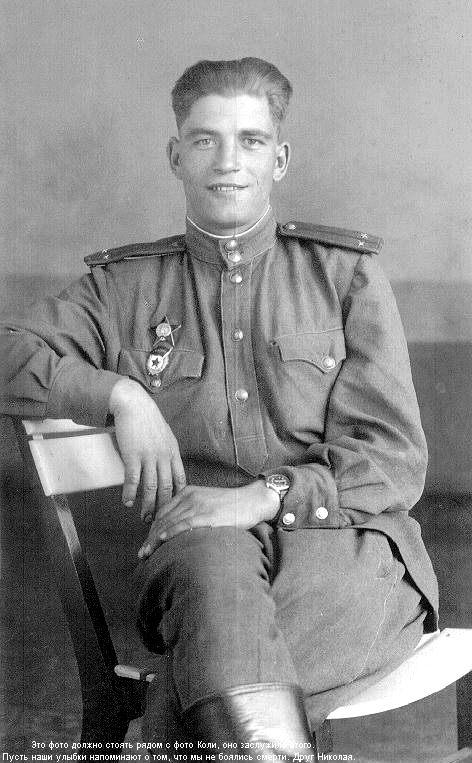 +++++++++++++++++++++++++++++++++++++++++++++++++++++++++++++++++Решетиловский Николай Лаврентьевич – родной дядя Мороза Владимира Павловича.моб. 8-9062-12-06-76   vmoroz47@gmail.com 